ОБАВЕШТЕЊЕ О ЗАКЉУЧЕНОМ УГОВОРУ
у отвореном поступку јавне набавке ЈН 17/2014 IIIВрста предмета набавке: добраОпис предмета набавке: плочасти измењивачи топлоте, ознака из Општег речника набавке: 42511100 плочасти измењивачи топлоте.Процењена вредност јавне набавке: 1.480.000,00  дин.без ПДВ-а.Уговорена вредност јавне набавке: 1.466.799,37динара  без ПДВ-а и 1.760.159,24  дин. са ПДВ-ом. Критеријум за доделу уговора: најнижа понуђена цена.Број примљених понуда: једна (1)Мишљење Комисије о разлозима који су узроковали подношење само једне понуде и предлог мера које треба предузети да се у наредним поступцима обезбеди конкуренција у поступку: Наручилац је током 2014.  године два пута спроводио набавку измењивача. У првом отвореном поступку учествовало је  8 понуђача, у другом отвореном поступку учествовала су два понуђача, а у овом , трећем поступку, учествовао је само један понуђач и то „Еуро Хеат“ д.о.о. Индустријска бб, 34000 Крагујевац који је у предходна два поступка био најповољнији и коме су додељени уговори. Ради се о понуђачу који је, поред најниже цене, приложио и уверење Привредне коморе Србије о домаћем пореклу робе – плочастих измењивача топлоте. Комисија предпоставља да су остали понуђачи, увидевши наведено, престали да учествују у поступку набавке плочастих измењивача топлоте јер не производе наведене измењиваче сами.Највиша понуђена цена код прихватљивих понуда: 1.466.799,37дин. без ПДВ-а.Најнижа понуђена цена код прихватљивих понуда:  1.466.799,37дин. без ПДВ-а.Део или вредност уговора који ће се извршити преко подизвођача:  не.Датум доношења одлуке о додели уговора: 13.01.2015. године.Датум закључења уговора: 28.01.2015. године.Основни подаци о добављачу: „EUROHEAT“ д.o.o.  34000 КРАГУЈЕВАЦ, улица Индустријска бб, ПИБ: 106647543, Матични број: 20651474, Број рачуна: 160-337338-63, Назив банке: Банка INTESA, Телефон:034/345-055; Телефакс: 034 341-342, кога заступа Стеван Петковић, директор. Период важења уговора:  12 месеци од дана потписивања.Околности које представљају основ за измену уговора:  цене су фиксне.Лице за контакт: Драгица Радуловић, 064/850 70 12; dragica.radulovic@grejanje-pancevo.co.rs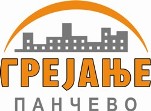 Јавно Комунално Предузеће„ГРЕЈАЊЕ“Цара Душана 7ПанчевоТел: 013/319-241, фаx: 013/351-270 grejanje@panet.rswww.grejanje-pancevo.co.rs     Датум: 09.02.2015. год.